entraînement à la compréhension de l'oralnom : 				prénom : 				date :Name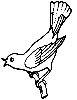 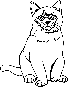 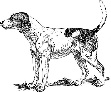 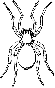 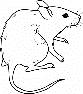 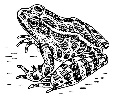 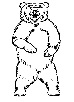 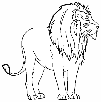 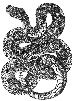 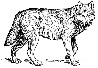 